Утвержден Приказом Закрытого Акционерного Общества «Азербайджанское Каспийское Морское Пароходство» от 01 декабря 2016 года, № 216.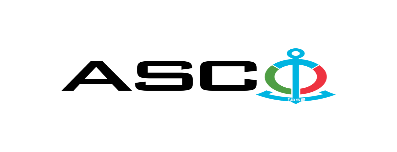 ЗАКРЫТОЕ АКЦИОНЕРНОЕ ОБЩЕСТВО «АЗЕРБАЙДЖАНСКОЕ КАСПИЙСКОЕ МОРСКОЕ ПАРОХОДСТВО» ОБЪЯВЛЯЕТ О ПРОВЕДЕНИИ ОТКРЫТОГО КОНКУРСА НА ЗАКУПКУ ЭЛЕКТРОТОВАРОВ НЕОБХОДИМЫХ ДЛЯ СУДОВ КМНФ К о н к у р с №AM017/2022 (на бланке участника-претендента)ПИСЬМО-ЗАЯВКА НА УЧАСТИЕ В ОТКРЫТОМ КОНКУРСЕ Город _______ “___”_________20___года ___________№           							                                                                                          Председателю Комитета по Закупкам АСКОГосподину Дж. МахмудлуНастоящей заявкой [с указанием полного наименования претендента-подрядчика] подтверждает намерение принять участие в открытом конкурсе № [с указанием претендентом номера конкурса], объявленном «АСКО» в связи с закупкой «__________». При этом подтверждаем, что в отношении [с указанием полного наименования претендента-подрядчика] не проводится процедура ликвидации, банкротства, деятельность не приостановлена, а также отсутствуют иные обстоятельства, не позволяющие участвовать в данном тендере.  Гарантируем, что [с указанием полного наименования претендента-подрядчика] не является лицом, связанным с АСКО. Сообщаем, что для оперативного взаимодействия с Вами по вопросам, связанным с представленной документацией и другими процедурами, нами уполномочен:Контактное лицо :  Должность контактного лица:  Телефон :  E-mail: Приложение:Оригинал  банковского  документа об  оплате взноса за участие в конкурсе –  на ____ листах.________________________________                                   _______________________(Ф.И.О. уполномоченного лица) (подпись уполномоченного лица)_________________________________                                                  (должность уполномоченного лица)                                                                                                                                                                   M.П.ПЕРЕЧЕНЬ ТОВАРОВ :Контактное лицо по техническим вопросам  Саламов Заур - Специалист Департамента по ЗакупкамТелефон : Телефон : +99455 8170812 +994 12 4043700 (внутр. 1248) Электронная почта:  zaur.salamov@asco.azДо заключения договора купли-продажи с компанией победителем конкурса  проводится проверка претендента в соответствии с правилами закупок АСКО.     Компания должна перейти по этой ссылке ( https://asco.az/company/signals/podrators-electron-muraciet-formasi/ ), чтобы заполнить специальную форму или представить следующие документы:Устав компании (со всеми изменениями и дополнениями)Выписка из реестра коммерческих юридических лиц (выданная в течение последнего 1 месяца)Информация об учредителе юридического лица в случае если учредитель является юридическим лицомИНН свидетельствоПроверенный аудитором баланс бухгалтерского учета или налоговая декларация (в зависимости от системы налогообложения) / справка на отсутствие налоговой задолженности в органах налогообложения Удостоверения личности законного представителяЛицензии учреждения необходимые для оказания услуг / работ (если применимо)Договор не будет заключен с компаниями которые не предоставляли указанные документы и не получили позитивную оценку по результатам процедуры проверки и они будут исключены из конкурса!  Перечень документов для участия в конкурсе:Заявка на участие в конкурсе (образец прилагается); Банковский документ об оплате взноса за участие в конкурсе; Конкурсное предложение; Банковская справка о финансовом положении грузоотправителя за последний год (или в течении периода функционирования);Справка из соответствующих налоговых органов об отсутствии просроченных обязательств по налогам и другим обязательным платежам в Азербайджанской Республике, а также об отсутствии неисполненных обязанностей налогоплательщика, установленных Налоговым кодексом Азербайджанской Республики в течение последнего года (исключая период приостановления). На первичном этапе, заявка на участие в конкурсе (подписанная и скрепленная печатью) и банковский документ об оплате взноса за участие (за исключением конкурсного предложения) должны быть представлены на Азербайджанском, русском или английском языках не позднее 17:00 (по Бакинскому времени) 9 февраля 2022 года по месту нахождения Закрытого Акционерного Общества «Азербайджанское Каспийское Морское Пароходство» (далее – «АСКО» или "Закупочная Организация") или путем отправления на электронную почту контактного лица. Остальные документы должны быть представлены в конверте конкурсного предложения.   Перечень (описание) закупаемых товаров, работ и услуг прилагается.Сумма взноса за участие в конкурсе и приобретение Сборника Основных Условий:Претенденты, желающие принять участие в конкурсе, должны оплатить нижеуказанную сумму взноса за участие в конкурсе (название организации проводящий конкурс и предмет конкурса должны быть точно указаны в платежном поручении) путем перечисления средств на банковский счет АСКО с последующим представлением в АСКО документа подтверждающего оплату, в срок не позднее, указанного в первом разделе.  Претенденты, выполнявшие данное требование, вправе приобрести Сборник Основных Условий по предмету закупки у контактного лица в электронном или печатном формате в любой день недели с 09.00 до 17.00 часов до даты, указанной в разделе IV объявления.Размер платы за участие (без НДС): Взнос за участие в данном конкурсе не взимается.Допускается оплата суммы взноса за участие в манатах или в долларах США и Евро в эквивалентном размере.   Номер счета :Взнос за участие в конкурсе не подлежит возврату ни при каких обстоятельствах, за исключением отмены конкурса АСКО !Гарантия на конкурсное предложение:Для конкурсного предложения требуется банковская гарантия в сумме не менее 1 (одного)% от цены предложения. Форма банковской гарантии будет указана в Сборнике Основных Условий. Оригинал банковской гарантии должен быть представлен в конкурсном конверте вместе с предложением. В противном случае Закупочная Организация оставляет за собой право отвергать такое предложение. Финансовое учреждение, выдавшее гарантию, должно быть принято в финансовых операциях в Азербайджанской Республике и / или в международном уровне. Закупочная организация оставляет за собой право не принимать никаких недействительных  банковских гарантий.В случае если лица, желающие принять участие в конкурсе закупок, предпочтут представить гарантию другого типа  (аккредитив, ценные бумаги,  перевод средств на счет указанный в тендерных документах, депозит и другие финансовые активы), в этом случае должны предварительно запросить АСКО посредством контактного лица, указанного в объявлении и получить согласие  о возможности приемлемости такого вида гарантии. Сумма гарантии за исполнение договора требуется в размере 5 (пяти) % от закупочной цены.Для текущей закупочной операции Закупающая Организация произведет оплату только после того, как товары а так же, акт и приема сдачи будут доставлены на склад, предоплата не предусмотрена.Срок исполнения контракта :Компании претенденты должны указать предельный срок оказания услуг в своих предложениях. Предельный срок и время подачи конкурсного предложения :Участники, представившие заявку на участие и банковский документ об оплате взноса за участие в конкурсе до срока, указанного в первом разделе, должны представить свои конкурсные предложения в «АСКО» в запечатанном конверте (один оригинальный экземпляр и одна копия) не позднее 17:00 (по Бакинскому времени) 16 февраля 2022 года.Конкурсные предложения, полученные позже указанной даты и времени, не вскрываются и возвращаются участнику.Адрес закупочной организации :Азербайджанская Республика, город Баку AZ1003 (индекс), Пр. Нефтяников 2, Комитет по Закупкам АСКО. Контактное лицо :Махир ШамиевСпециалист по закупкам Департамента Закупок АСКОТелефон :  +994 12 4043700  (1176)Электронная почта : mahir.shamiyev@asco.az,    tender@asco.az  По юридическим вопросам :Телефонный номер: +994 12 4043700 (внутр. 1262)Адрес электронной почты:  tender@asco.azДата, время и место вскрытия конвертов с конкурсными предложениями:Вскрытие конвертов будет производиться в 15.00 (по Бакинскому времени) 17 февраля 2022 года по адресу, указанному в разделе V.Сведения о победителе конкурса :Информация о победителе конкурса будет размещена в разделе «Объявления» официального сайта АСКО.№Наименование товараЕдиница измеренияКоличествоО требовании сертификатаЗапрос № 10051614 "МПК-460"Запрос № 10051614 "МПК-460"Запрос № 10051614 "МПК-460"Запрос № 10051614 "МПК-460"Запрос № 10051614 "МПК-460"1Розетка РШ-2-42шт.3Сертификат Международного Общества Морской Классификации2Розетка с выключателем РШВ 2-41шт.3Сертификат Международного Общества Морской Классификации3Электрический выключатель "Клисал" (Подставка) 220В 10Aшт.8Сертификат качества и соответствия4Электрический выключатель судовой (переключатель) Т-5М; 220В; 10Ашт.4Сертификат Международного Общества Морской Классификации5Электрический выключатель пакетный ППМ-25; 16Ашт.2Сертификат качества и соответствия6Электрический автомат 220В 10A (2 фазы)  шт.4Сертификат качества и соответствия7Электрический автомат 220В 16A (2 фазы)  шт.4Сертификат качества и соответствия8Электрический автомат 220В A (2 фазы)  шт.2Сертификат качества и соответствия9Электрическая выключатель "Клисал" (с подставкой и заземлением)  шт.10Сертификат качества и соответствия10Реле Р-15 24Вшт.4Сертификат качества и соответствия11Реле Р-15 220Вшт.3Сертификат качества и соответствия12Светильник судовой для жилых помещений СК-202–20шт.15Сертификат Международного Общества Морской Классификации13Светильник судовой СС-109 2 х 18 Втшт.10Сертификат Международного Общества Морской Классификации14Светильник судовой СС-109 2 х 18 Втшт.15Сертификат Международного Общества Морской Классификации15Клеммы аккумулятора 24В шт.16Сертификат качества и соответствия16Светильник судовой для жилых помещений СК-202–20шт.8Сертификат Международного Общества Морской Классификации17Светильник для подсветки зеркала  (с выключателем, тумблером) 220в, 15Втшт.8Сертификат Международного Общества Морской Классификации18Светильник прикроватный (с выключателем, тумблером)  ОФ8, 8 Втшт.8Сертификат Международного Общества Морской Классификации19Датчики-реле уровня РПМ-51шт.3Сертификат качества и соответствияЗапрос №: 10051635 ШувелянЗапрос №: 10051635 ШувелянЗапрос №: 10051635 ШувелянЗапрос №: 10051635 ШувелянЗапрос №: 10051635 Шувелян20Светильник судовой СС-109 2 х 18 Втшт.20Сертификат Международного Общества Морской КлассификацииЗапрос №: 10051594 Зардаб-3Запрос №: 10051594 Зардаб-3Запрос №: 10051594 Зардаб-3Запрос №: 10051594 Зардаб-3Запрос №: 10051594 Зардаб-321Электрический выключатель судовой (переключатель) Т-5М; 220В; 10Ашт.2Сертификат Международного Общества Морской Классификации22Светильник судовой  CC-815 B15 24В 25Втшт.2Сертификат Международного Общества Морской Классификации23Светильник судовой CC-328 E-27 220В 60Втшт.2Сертификат Международного Общества Морской Классификации24Электрическая выключатель "Клисал" (с подставкой и заземлением) 220В 10Ашт.2Сертификат качества и соответствия25Электрический выключатель "Клисал" (Подставка) 220В 10Aшт.2Сертификат качества и соответствия26Лампа электрическая  B15, 24В. 26Втшт.15Сертификат качества и соответствияЗапрос №:10051603 судно "Е.Халиков"Запрос №:10051603 судно "Е.Халиков"Запрос №:10051603 судно "Е.Халиков"Запрос №:10051603 судно "Е.Халиков"Запрос №:10051603 судно "Е.Халиков"27СЕЛЬСИН СО-1Т 220В 50ГЦ шт.2Сертификат качества и соответствия28Датчик давления "Trafaq" 1,5 баршт.2Сертификат качества и соответствия29Датчик уровня CPM-5Bшт.6Сертификат качества и соответствия30Датчик потока воды HFS-25шт.1Сертификат качества и соответствия31Датчик уровня S360A/P104/1 Mobreyшт.3Сертификат качества и соответствия